Supplement 1. Political donations, in Australian Dollars (AUD), made by the Food Industry in different months within the 6 year period (solid line). ⯁ = Budget week. KAP – Katter’s Australian Party. LNP – Liberal National Party; ALP – Australian Labor Party; One Nation – Pauline Hanson’s One Nation Party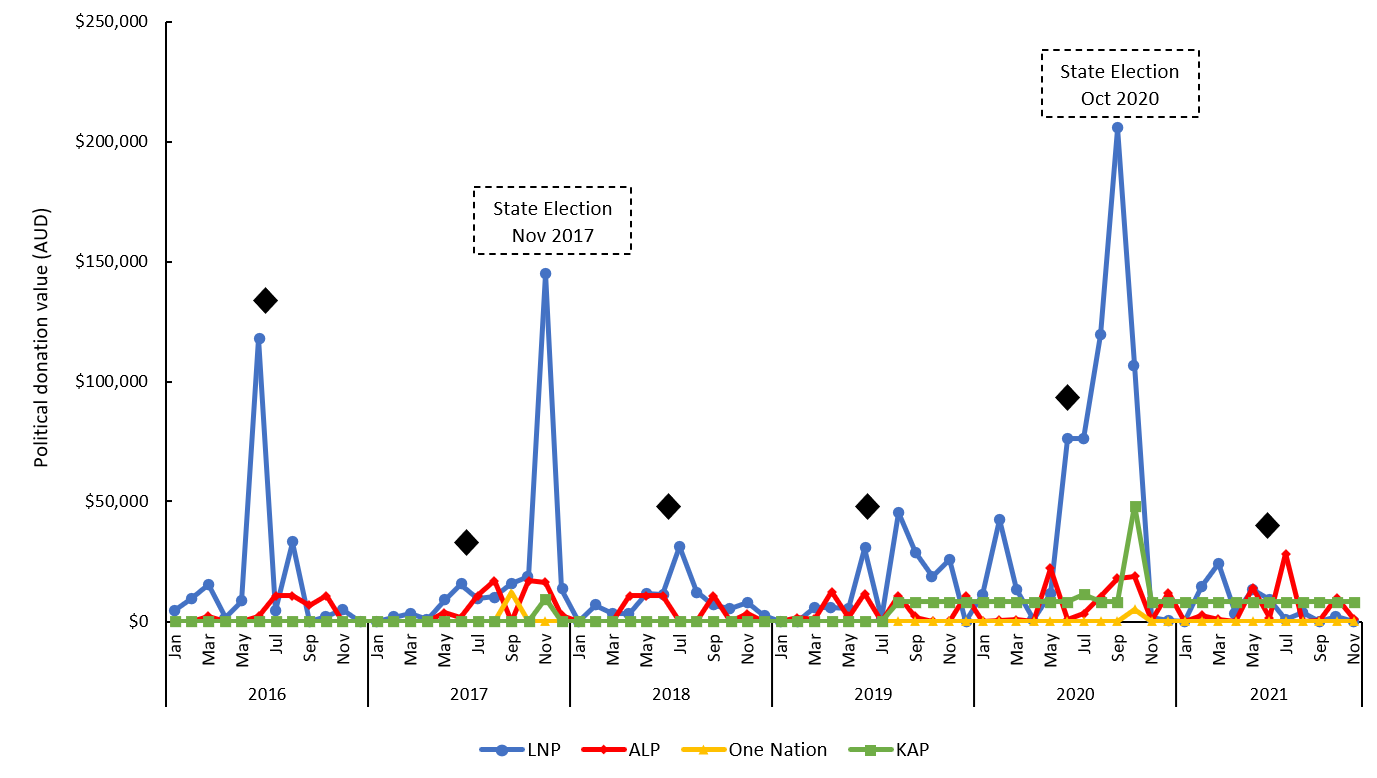 